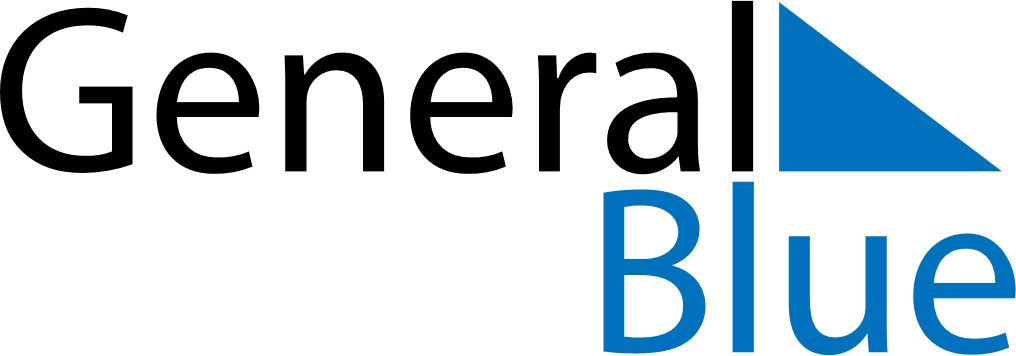 July 2024July 2024July 2024July 2024July 2024July 2024Tau, Rogaland, NorwayTau, Rogaland, NorwayTau, Rogaland, NorwayTau, Rogaland, NorwayTau, Rogaland, NorwayTau, Rogaland, NorwaySunday Monday Tuesday Wednesday Thursday Friday Saturday 1 2 3 4 5 6 Sunrise: 4:28 AM Sunset: 10:51 PM Daylight: 18 hours and 23 minutes. Sunrise: 4:29 AM Sunset: 10:51 PM Daylight: 18 hours and 21 minutes. Sunrise: 4:30 AM Sunset: 10:50 PM Daylight: 18 hours and 19 minutes. Sunrise: 4:31 AM Sunset: 10:49 PM Daylight: 18 hours and 17 minutes. Sunrise: 4:33 AM Sunset: 10:48 PM Daylight: 18 hours and 15 minutes. Sunrise: 4:34 AM Sunset: 10:47 PM Daylight: 18 hours and 13 minutes. 7 8 9 10 11 12 13 Sunrise: 4:35 AM Sunset: 10:46 PM Daylight: 18 hours and 10 minutes. Sunrise: 4:37 AM Sunset: 10:45 PM Daylight: 18 hours and 8 minutes. Sunrise: 4:38 AM Sunset: 10:44 PM Daylight: 18 hours and 5 minutes. Sunrise: 4:40 AM Sunset: 10:43 PM Daylight: 18 hours and 2 minutes. Sunrise: 4:41 AM Sunset: 10:41 PM Daylight: 17 hours and 59 minutes. Sunrise: 4:43 AM Sunset: 10:40 PM Daylight: 17 hours and 56 minutes. Sunrise: 4:45 AM Sunset: 10:38 PM Daylight: 17 hours and 53 minutes. 14 15 16 17 18 19 20 Sunrise: 4:47 AM Sunset: 10:37 PM Daylight: 17 hours and 50 minutes. Sunrise: 4:48 AM Sunset: 10:35 PM Daylight: 17 hours and 47 minutes. Sunrise: 4:50 AM Sunset: 10:34 PM Daylight: 17 hours and 43 minutes. Sunrise: 4:52 AM Sunset: 10:32 PM Daylight: 17 hours and 40 minutes. Sunrise: 4:54 AM Sunset: 10:30 PM Daylight: 17 hours and 36 minutes. Sunrise: 4:56 AM Sunset: 10:28 PM Daylight: 17 hours and 32 minutes. Sunrise: 4:58 AM Sunset: 10:27 PM Daylight: 17 hours and 28 minutes. 21 22 23 24 25 26 27 Sunrise: 5:00 AM Sunset: 10:25 PM Daylight: 17 hours and 24 minutes. Sunrise: 5:02 AM Sunset: 10:23 PM Daylight: 17 hours and 21 minutes. Sunrise: 5:04 AM Sunset: 10:21 PM Daylight: 17 hours and 17 minutes. Sunrise: 5:06 AM Sunset: 10:19 PM Daylight: 17 hours and 12 minutes. Sunrise: 5:08 AM Sunset: 10:17 PM Daylight: 17 hours and 8 minutes. Sunrise: 5:10 AM Sunset: 10:15 PM Daylight: 17 hours and 4 minutes. Sunrise: 5:12 AM Sunset: 10:12 PM Daylight: 17 hours and 0 minutes. 28 29 30 31 Sunrise: 5:14 AM Sunset: 10:10 PM Daylight: 16 hours and 55 minutes. Sunrise: 5:17 AM Sunset: 10:08 PM Daylight: 16 hours and 51 minutes. Sunrise: 5:19 AM Sunset: 10:06 PM Daylight: 16 hours and 47 minutes. Sunrise: 5:21 AM Sunset: 10:03 PM Daylight: 16 hours and 42 minutes. 